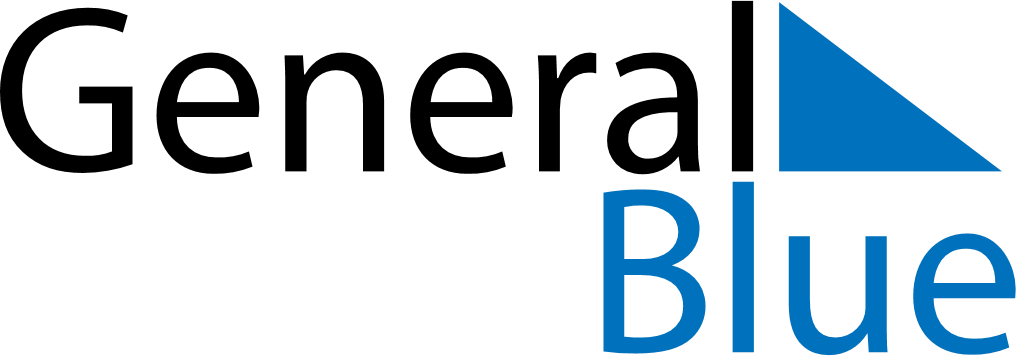 2019 – Q3South Sudan  2019 – Q3South Sudan  2019 – Q3South Sudan  2019 – Q3South Sudan  2019 – Q3South Sudan  JulyJulyJulyJulyJulyJulyJulyMondayTuesdayWednesdayThursdayFridaySaturdaySunday12345678910111213141516171819202122232425262728293031AugustAugustAugustAugustAugustAugustAugustMondayTuesdayWednesdayThursdayFridaySaturdaySunday12345678910111213141516171819202122232425262728293031SeptemberSeptemberSeptemberSeptemberSeptemberSeptemberSeptemberMondayTuesdayWednesdayThursdayFridaySaturdaySunday123456789101112131415161718192021222324252627282930Jul 1: Mother’s DayJul 9: Independence DayJul 30: Martyrs DayAug 13: Feast of the Sacrifice (Eid al-Adha)